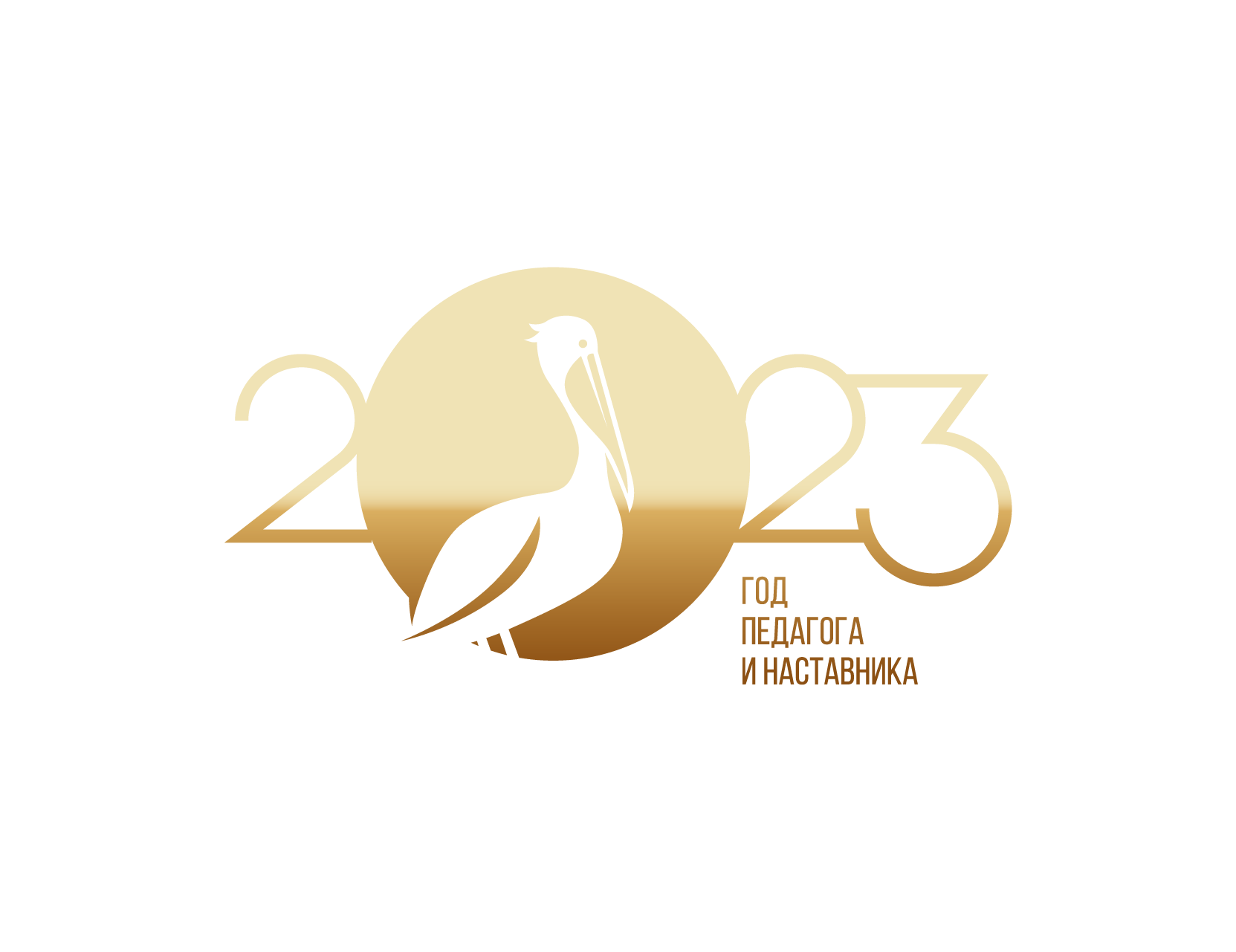 Годовой план мероприятий МДОУ «Детский сад № 107» в рамках «2023 - Год педагога и наставника»Ярославль, 2023Дата мероприятияНазвание мероприятияСодержание мероприятияОтветственныеОдин раз в кварталЗаседание творческой группы по подготовке и проведению в ДОУ «Года педагога и наставника»Обсуждение примерного плана мероприятий и их содержанияТворческая группа ДОУ: Смирнова А.С., Гаврилюк В.А., Пакина А.Н., Сиднева Ю.В., Дрозденко  Н.В, Копанскова Е.Е.,  Перепелкина С.Н., Яркина И.Н., Березина Н.Ю., Магомедова Н.Л.В течение всего календарного годаПодготовка памяток, тематических поздравлений, объявлений, видеороликов о мероприятиях посвященных «Году педагога и наставника»Разработка, создание и распространение материалов по теме годатворческая группа ДОУЯнварьКруглый стол «О роли наставничества в образовательном учреждении. Подведение итогов I полугодия», приуроченный ко дню наставникаВыступление старшего воспитателя и обсуждение полученной информации и решение кейсов по темеСмирнова А.С,Гаврилюк В.А.ФевральРазработка плана мероприятия конкурса «Мисс – лесная сказка» творческой группойОбсуждение предстоящего мероприятия «Мисс – лесная сказка». Разработка плана мероприятия, требований для участия в немтворческая группа ДОУМартКонцерт ко дню дошкольного работникаПрезентации участников, конкурсы, подведение итогов, награждение победителяТихомирова Т.Л.Благова Д.В.АпрельФотовыставка «Когда – то  и мы были маленькими»Организация и проведение выставки детских фотографий сотрудников ДОУБерезина Н.Ю.МайАкция «Видео -  пожелание любимому воспитателю от выпускников детского сада»Съемка и монтаж фильма из видеофрагментов с пожеланиями воспитателям от выпускников детского садаМагомедова Н.Л.ИюньСъемки интервью воспитанников ДОУ на тему «Если бы я был воспитателем»Съемки интервью воспитанников ДОУ на тему «Если бы я был воспитателем»Магомедова Н.Л., Гаврилюк В.А.ИюльСоздание фильма на основе  интервью воспитанников ДОУ на тему «Если бы я был воспитателем»Монтаж фильма «Если бы я был воспитателем», состоящего из интервью и других видеофрагментовМагомедова Н.Л,Гаврилюк В.А.АвгустПроведение августовского педагогического совета, посвященного профессиональному развитию педагоговСмирнова А.С,Гаврилюк В.А.,Копанскова Е.Е.СентябрьКонкурс «Мисс – Лесная сказка»Концертная программа с участием детей и педагоговтворческая группа ДОУОктябрьИнтеллектуальная викторина для педагогов «Я знаю!»Викторина, включающая в себя вопросы и задания для педагогов на различные темы, связанные с педагогической деятельностьюКопанскова Е.Е.Гаврилюк В.А.Сиднева Ю.В.Пакина А.Н.НоябрьПсихологический тренинг на тему «Профилактика профессионального выгорания»Работа с педагогами ДОУ в формате психологического тренингаКопанскова Е.Е.Пакина А.НДекабрьМастер – класс по изготовлению новогодних и рождественских украшений «Новогодняя сказка»Березина Н.Ю.,Сидорова Е.О.